NOT: Bu form Anabilim Dalı Başkanlığı üst yazı ekinde word formatında enstitüye ulaştırılmalıdır.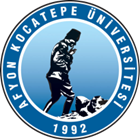 T.C.AFYON KOCATEPE ÜNİVERSİTESİSOSYAL BİLİMLER ENSTİTÜSÜT.C.AFYON KOCATEPE ÜNİVERSİTESİSOSYAL BİLİMLER ENSTİTÜSÜT.C.AFYON KOCATEPE ÜNİVERSİTESİSOSYAL BİLİMLER ENSTİTÜSÜT.C.AFYON KOCATEPE ÜNİVERSİTESİSOSYAL BİLİMLER ENSTİTÜSÜ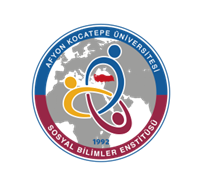 2023-2024 EĞİTİM-ÖGRETİM YILI GÜZ YARIYILI TARİH ANABİLİM DALI  PROGRAMI HAFTALIK DERS PROGRAMI(YÜKSEK LİSANS)2023-2024 EĞİTİM-ÖGRETİM YILI GÜZ YARIYILI TARİH ANABİLİM DALI  PROGRAMI HAFTALIK DERS PROGRAMI(YÜKSEK LİSANS)2023-2024 EĞİTİM-ÖGRETİM YILI GÜZ YARIYILI TARİH ANABİLİM DALI  PROGRAMI HAFTALIK DERS PROGRAMI(YÜKSEK LİSANS)2023-2024 EĞİTİM-ÖGRETİM YILI GÜZ YARIYILI TARİH ANABİLİM DALI  PROGRAMI HAFTALIK DERS PROGRAMI(YÜKSEK LİSANS)2023-2024 EĞİTİM-ÖGRETİM YILI GÜZ YARIYILI TARİH ANABİLİM DALI  PROGRAMI HAFTALIK DERS PROGRAMI(YÜKSEK LİSANS)2023-2024 EĞİTİM-ÖGRETİM YILI GÜZ YARIYILI TARİH ANABİLİM DALI  PROGRAMI HAFTALIK DERS PROGRAMI(YÜKSEK LİSANS)2023-2024 EĞİTİM-ÖGRETİM YILI GÜZ YARIYILI TARİH ANABİLİM DALI  PROGRAMI HAFTALIK DERS PROGRAMI(YÜKSEK LİSANS)2023-2024 EĞİTİM-ÖGRETİM YILI GÜZ YARIYILI TARİH ANABİLİM DALI  PROGRAMI HAFTALIK DERS PROGRAMI(YÜKSEK LİSANS)         GÜNLER         GÜNLER         GÜNLER         GÜNLER         GÜNLER         GÜNLER         GÜNLER         GÜNLERSaatPazartesiPazartesiSalıÇarşambaPerşembePerşembeCuma08:30Osmanlı Tarihi MetinleriM. GüneşÖğr. Üyesi OdasıOsmanlı Tarihi MetinleriM. GüneşÖğr. Üyesi OdasıCumhuriyet Dönemi Sosyal ve Ekonomik TarihiS. SarısamanÖğr. Üyesi Odası09:30Çok Partili Siyasi Hayata GeçişA.AydınÖğr. Üyesi OdasıBilimsel Araştırma Yöntemleri ve Yayın EtiğiG. Şahin106Osmanlı Tarihi MetinleriM. GüneşÖğr. Üyesi OdasıOsmanlı Tarihi MetinleriM. GüneşÖğr. Üyesi OdasıCumhuriyet Dönemi Sosyal ve Ekonomik TarihiS. SarısamanÖğr. Üyesi Odası10:30Çok Partili Siyasi Hayata GeçişA.AydınÖğr. Üyesi OdasıEskiçağda Anadolu UygarlıklarıT. KoçakÖğr. Üyesi OdasıBilimsel Araştırma Yöntemleri ve Yayın EtiğiG. Şahin106Osmanlı Tarihi MetinleriM. GüneşÖğr. Üyesi OdasıBozkır KültürüG.ÇınarÖğr. Üyesi OdasıOsmanlı Siyasi TarihiA.AteşÖğr. Üyesi OdasıOsmanlı Tarihi MetinleriM. GüneşÖğr. Üyesi OdasıBozkır KültürüG.ÇınarÖğr. Üyesi OdasıOsmanlı Siyasi TarihiA.AteşÖğr. Üyesi OdasıCumhuriyet Dönemi Sosyal ve Ekonomik TarihiS. SarısamanÖğr. Üyesi Odası11:30Ortaçağ Türk Tarihinin KaynaklarıM. YağcıÖğr. Üyesi OdasıOrtaçağ Türk Tarihinin KaynaklarıM. YağcıÖğr. Üyesi OdasıÇok Partili Siyasi Hayata GeçişA.AydınÖğr. Üyesi OdasıEskiçağda Anadolu UygarlıklarıT. KoçakÖğr. Üyesi OdasıBilimsel Araştırma Yöntemleri ve Yayın EtiğiG. Şahin106Bozkır KültürüG.ÇınarÖğr. Üyesi OdasıOsmanlı Siyasi TarihiA.AteşÖğr. Üyesi OdasıBozkır KültürüG.ÇınarÖğr. Üyesi OdasıOsmanlı Siyasi TarihiA.AteşÖğr. Üyesi Odası13:00Ortaçağ Türk Tarihinin KaynaklarıM. YağcıÖğr. Üyesi OdasıOrtaçağ Türk Tarihinin KaynaklarıM. YağcıÖğr. Üyesi OdasıOsm. Dev. Yenilik HareketleriA.YaramışÖğr. Üyesi OdasıOsmanlı Toplum YapısıM. GülerÖğr. Üyesi OdasıMilli Mücadele Dönemi KaynaklarıF. Kurnaz ŞahinÖğr. Üyesi OdasıMilli Mücadele TarihiA.AltıntaşÖğr. Üyesi OdasıOsmanlı Siyasi TarihiA.AteşÖğr. Üyesi OdasıOsmanlı Siyasi TarihiA.AteşÖğr. Üyesi Odası14:00Ortaçağ Türk Tarihinin KaynaklarıM. YağcıÖğr. Üyesi OdasıOrtaçağ Türk Tarihinin KaynaklarıM. YağcıÖğr. Üyesi OdasıOsm. Dev. Yenilik HareketleriA.YaramışÖğr. Üyesi OdasıOsmanlı Toplum YapısıM. GülerÖğr. Üyesi OdasıMilli Mücadele Dönemi KaynaklarıF. Kurnaz ŞahinÖğr. Üyesi OdasıTürkler ve İslamiyetS. KayaÖğr. Üyesi OdasıMilli Mücadele TarihiA.AltıntaşÖğr. Üyesi Odası15:00Genel Türk Tarihinin KaynaklarıC.CihanDers Adı(Öğretim Üyesi Adı)DerslikEskiçağda Anadolu UygarlıklarıT. KoçakÖğr. Üyesi OdasıGenel Türk Tarihinin KaynaklarıC.CihanDers Adı(Öğretim Üyesi Adı)DerslikEskiçağda Anadolu UygarlıklarıT. KoçakÖğr. Üyesi OdasıOsm. Dev. Yenilik HareketleriA.YaramışÖğr. Üyesi OdasıOsmanlı Toplum YapısıM. GülerÖğr. Üyesi OdasıÖğr. Üyesi OdasıMilli Mücadele Dönemi KaynaklarıF. Kurnaz ŞahinÖğr. Üyesi OdasıTürkler ve İslamiyetS. KayaÖğr. Üyesi OdasıBozkır KültürüG.ÇınarÖğr. Üyesi OdasıBozkır KültürüG.ÇınarÖğr. Üyesi Odası16:00Genel Türk Tarihinin KaynaklarıC.CihanDers Adı(Öğretim Üyesi Adı)DerslikGenel Türk Tarihinin KaynaklarıC.CihanDers Adı(Öğretim Üyesi Adı)DerslikTürkler ve İslamiyetS. KayaÖğr. Üyesi OdasıMilli Mücadele TarihiA.AltıntaşÖğr. Üyesi Odası17:00Genel Türk Tarihinin KaynaklarıC.CihanDers Adı(Öğretim Üyesi Adı)DerslikGenel Türk Tarihinin KaynaklarıC.CihanDers Adı(Öğretim Üyesi Adı)Derslik